Summary of Idea Form 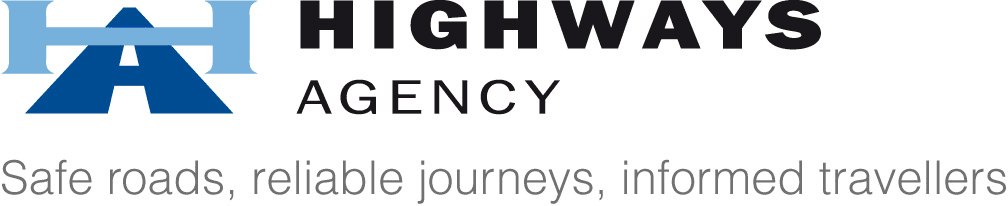 Lesson Reference No: 	  	(To be entered by MP Knowledge Team)Idea/Lesson Learnt Title: Please enter a meaningful title for the idea/lesson here: 
Project Information
Please rate your idea/lesson using the selectivity criteria and place a tick √ in the relevant boxes below to indicate the impact it has. ** Refer to Selectivity Criteria on attached sheet
Selectivity CriteriaCommercial Sensitivity – Please indicate if the idea has commercial sensitivity and therefore does not merit wider visibility by stating yes/no in the attached box: 
Yes          	No           (please enter a X in the appropriate box)
Details of Idea/Lesson LearntFIGURE  1Figure 2Staff briefing team before work commences on site using the updated Google Streetview. Reference to dilapidation can be made before leaving for site. This can be compared with historic imagery.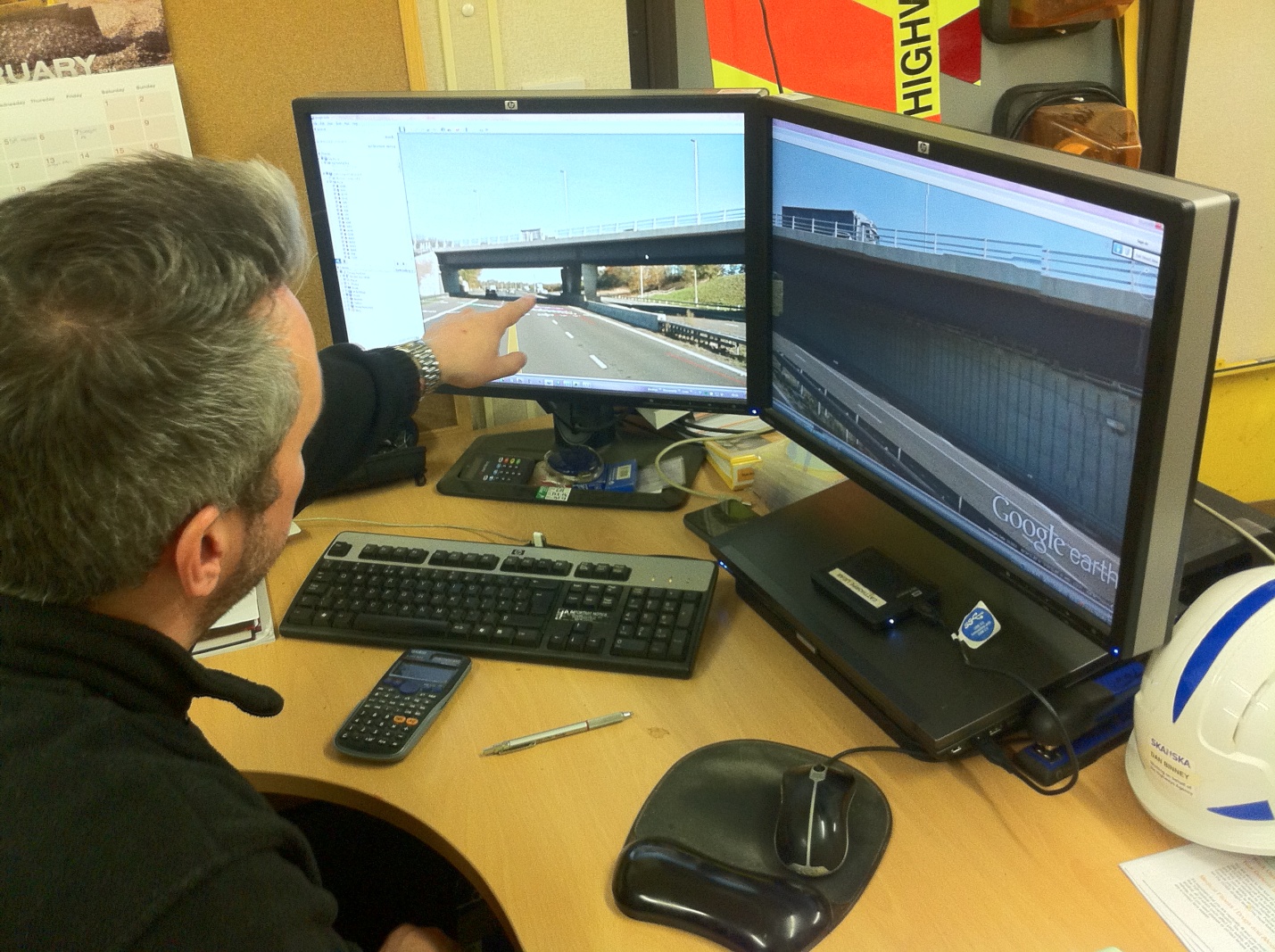 Figure 3Assessment area covered by Skanska-Google initiative in redFigure 4.1Key Markup Language (KML) file exported from the  BIM model plan view into Google maps. Used for location only. 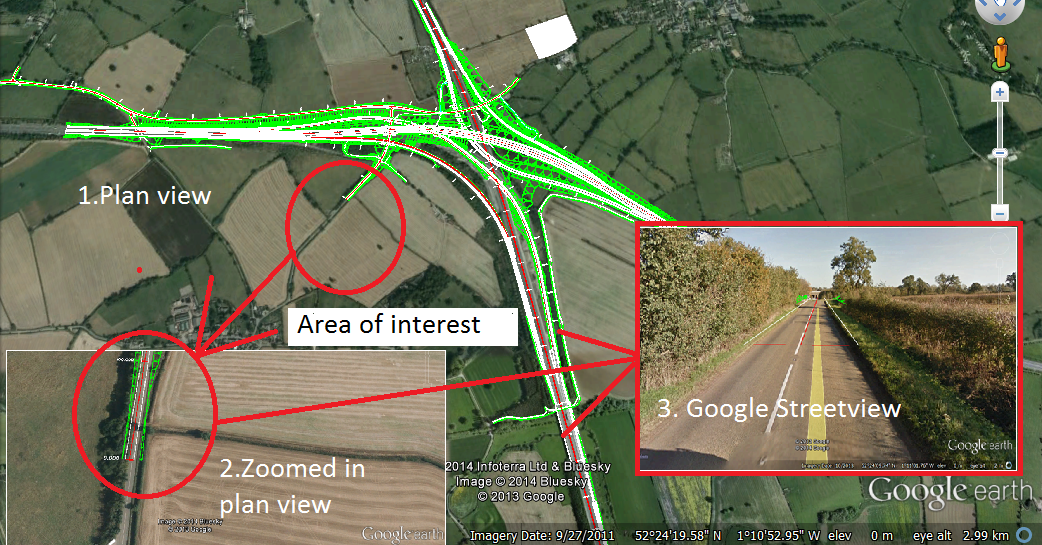 Figure 4.2 Key Markup Language (KML) file exported from the BIM model and used in the updated Google Streetview.This imagery shows the tie in and allows the users to understand the future enviroment.The Dilapidation is also captured. Major Projects Knowledge sharing project ground rules and selectivity matrix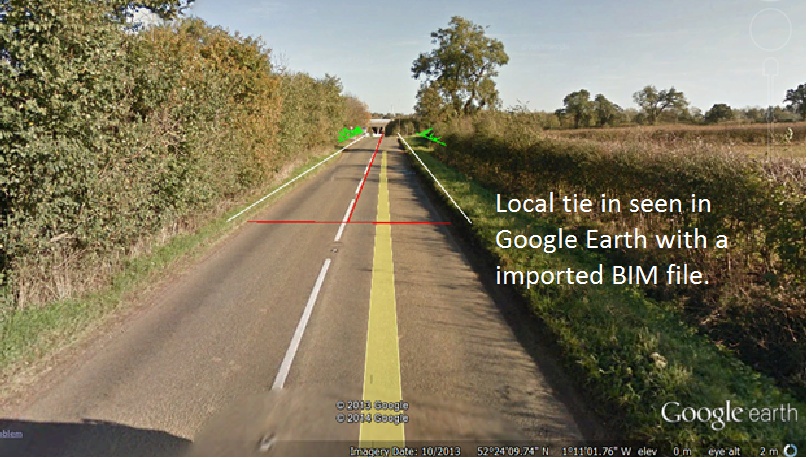 The idea/lesson learnt must fit with one or more Highways Agency (HA) Strategic Plan goals and measures. These are as follows:Provide a service customers can trust by improving the reliability of journey time.Set the standard for delivery by producing deliverable, affordable and value for money services.Deliver sustainable solutions by reducing carbon emissions from our activities.Deliver the safest roads in the world by reducing deaths and injuries in line with Government targets, including risks for our own on-road workforce.Reducing the cost of improving, maintaining and managing the Strategic Road Network.As part of the strategic vision we must also meet the diverse needs of all our customers with due regard to those with protected characteristics under the Equality Act.    The idea/lesson learnt must be transferrable to other projects as follows:Major ImprovementSmall ImprovementMaintenanceTechnologyManaged Motorways (this is the accepted umbrella term for HSR/MM etc)The idea/lesson learnt must be innovative and not standard industry practice.The idea/lesson learnt must meet the selectivity criteria. (See Table below)Ideas/lesson learnt must not refer to or promote proprietary products.Criteria for selectionConsider1 High or more boxes, irrespective of any neutral/adverse impact.More Moderates than neutral/adverse impact.Ideas that may have low initial cost value, but could bring greater cost benefits if re-used many timesDiscountAny combinations of Low and/or neutral and/or adverse impact.Use the ideas/lessons learnt pro-forma to submit those that meet the criteria as set out above for consideration by the Verification Group. Please provide sufficient detail that the idea/lesson learnt can be applied elsewhere.Selectivity criteriaSchemeM1 Junction 19 ImprovementApproximate Scheme Works Value (£M)£230m (MAB)To help others find the idea in the Knowledge Bank:Which Project Control Framework (PCF) Stage does the idea relate to?

And at what PCF Stage should this idea be considered?Design or Construction Stage?Key words/Key phrases?PCF1 to 7 PCF3,4,5,6,7Design, Construction, Maintenance, Operation and also for the benefit of the travelling public.Google Earth Google Streetview Dilapidation survey Evidence Coordinator Name Mark LawtonDate of Submission 03/3/2014RatingCost saving for ProjectDeliveryJourneyReliabilityHealth &SafetyReputation/Diversity & IntegrationSustainability/EnvironmentHighly BeneficialMedium BeneficialLow BeneficialNeutral/No ImpactAdverse ImpactKey Issue/Executive Summary:What prompted the initiative?
 
Describe the circumstances that led to the issue

Google Earth, Google Maps and Google Streetview is used by Skanska and a large population of the world.However the reliance of the imagery controlled by Google always means  projects and areas do not have the latest imagery.When the M1Junction19 improvement (M1J19) project was about to commence the imagery of the old Catthorpe Viaduct bridge, constructed by Skanska as an advance contract, was still the most recent imagery (dated 2009).This bridge had been demolished around 24 months prior to commencement of the M1 J19 project in Jan 14. This meant that the Google imagery was unusable for our operations.Short Overview of Initiative to solve the issueHow does this initiative work and how was it put into practice? 
Why was a different way of doing things seen as necessary/a good idea? 
What did you do differently?The commissioning of Google Streetview was arranged by Mark Lawton (Skanska Chief Surveyor) and all the routes that were affected by the construction of the M1J9 were selected to  have a Google Streetview update (Refer Figure 3) This was successfully implemented in January 2014  and the initiative is now a process.Why was this different?I proactively engaged with Google to ensure a plan was in place to have Google Streetview imagery for the beginning of construction. The Google imagery is independent imagery and also suitable for an assessment survey.Now that the current imagery is in place the Design and Construction teams are using this data to verify the  design and the planning of construction. We refer to this imagery daily. This imagery is available to everyone in the world with access to the internet on any device, free of charge.This has been well received in presentations given to M1J19 Highways Agency Project Manager Ivan Marriot and Deputy Project Manager David Reed and their representative Nigel Dodds from URS.This has been fully supported by the Managing Director of Skanska Civil Engineering  and the Skanska BIM team leader Malcolm Stagg.When implemented this would lead to:More accurate information and imagery for tenderingThe design team would be better informed.An assessment survey A more knowledgeable construction teamHistoric as built imagery surveyWell informed travelling publicCapture condition at each visitRefer to Figure 1 below for a full life cyclePlease state if departures to standards were required and what approvals were sought for those departures.
What difficulties did you encounter when requesting departures?  DeparturesN/aJustification of Selectivity Matrix IndicatorsPlease ensure your justification is robust and that the issue has a proven track record. If the idea is new ensure it is reliable.
Provide your reasoning why you have assessed any of the selectivity criteria as highly beneficial:Note £ Savings:Note savings to the schedule of  programme and efficiencies against budget :Note impact on journey reliability:Note benefits to Health and Safety:Note benefits to Highway Agency Reputation and impact on diversity and integrationNote contribution to sustainability/ the environmentSavings This pilot was conducted free of charge the cost of an assessment survey was removed, circa £2500.Savings programmeSavings related to the programme are difficult to quantify. However, people from the design and construction teams have commented that this has made them more informed before attending site, if required to attend site at all. (See Figure 4.2)Journey Improved benefit to the travelling public at the end of the construction.People who have access to Google Maps would be able to view the new road layout before arriving at a newly constructed  section of infrastructure.Refer to Figure 1 Health and SafetyBefore arriving on site you would have a greater awareness of the environment/layout. It could, therefore, reduce the number of site visits requiredIf the imagery is current it can be viewed from the safety of your chosen internet enabled device, remote from the area of risk. This will mean less exposure and risk to those who may otherwise have to visit the site if the Google update was not current.Refer Figure 2 belowReputation If the HA worked in co-operation with Google it would enhance their reputation for using freely available technology. This would demonstrate that they are active contributors to the digital age and would considerably enhance a Smart Motorway scheme.Sustainability The removal of unnecessary journeys and awareness of the infrastructure layout would lead to smarter travelling and would reduce the carbon footprint of any user of Google Maps.If able to, please provide an indication of the cost benefits if the idea was used many times.

Please explain how you reached your conclusion and ensure that it is quantifiable.If able to please predict how many times this idea could be re-used.Cost benefitsThe cost to capture the imagery was estimated to cost £25 per km. Other companies that capture street level imagery charge £30 per km, however their data is subject to having the appropriate  software and access rights.Google Maps and the captured imagery is freely accessible to the entire world.My prediction is  this will make 20% of intended site visits not required and provide better accurate information for all initial visits to site.My conclusion is based from experience of using and mentoring staff in the use of BIM for free tools.My prediction is that capturing current Google Streetview imagery will become the normal way of working. I will make this a recommendation to the BIM4survey committee that I contribute to on a regular basis.Does this idea have links to any other ideas already on the Knowledge Bank or the HA Toolkits?If your answer is yes please give details of the links.

If your answer is no, please say so to show that possible links to other initiatives have been considered.Yes (Submitted)Establish WIFI lines of sight using Google Earth (rejected)No (To be submitted)Google Streetview commissioned before tender release and after project completion.Geo reference take off and measuring using Google EarthPlease provide any supporting evidence: pictures, graphs, figures, documents or other evidence Provide examples that clearly demonstrate the issue, new way of working and how it is making a difference. Please refer belowVerification Group DecisionRatingCost saving for projectDelivery Journey ReliabilityHealth and SafetyReputation/Diversity and IntegrationSustainability/EnvironmentHigh£1M + SavingSignificant savings to agreed schedule of programme and target of 20% efficiencies against budget  have been exceededSignificant Improvement to journey time that exceeds the average of 3 minutes during peak time
- Traffic Flow- Accident Frequency- Incident Clear-up TimesSignificant improvement where the accident frequency rate target 0.10 has been greatly reduced  Potential National/International Media InterestAdvance equality of opportunitySignificant Enhancement (of any 1 with no detriment to rest)- Carbon- Waste- SPAs, SSIs etc- Air - NoiseMedium£0.1 - £1M SavingModerate savings to agreed schedule of programme and target of 20% efficiencies against budget  Moderate Improvement in journey time that meets the average of 3 minutes during peak time- Traffic Flow- Accident Frequency- Incident Clear-up TimesModerate improvement where the accident frequency rate target 0.10 has been reducedRegional Media Interest(Government Office Regions) Prevent discriminationModerate Enhancement (of any 1 with no detriment to rest)- Carbon- Waste- SPAs, SSIs etc- Air - NoiseLow< £0.1M SavingSlight savings to agreed schedule of programme and target of 20% efficiencies against budget  .Slight Improvement in journey time that is working towards the average of 3 minutes during peak time- Traffic Flow- Accident Frequency- Incident Clear-up TimesSlight improvement  where the project is working towards achieving the accident frequency rate target 0.10 Local Media Interest(Scheme/MAC)Foster good relationsSlight Enhancement (of any 1 with no detriment to rest) - Carbon- Waste- SPAs, SSIs etc- Air - NoiseNeutral NeutralNeutralNeutralNeutralNeutralNeutralAdverse ImpactAdverse ImpactAdverse ImpactAdverse ImpactAdverse ImpactAdverse ImpactAdverse Impact